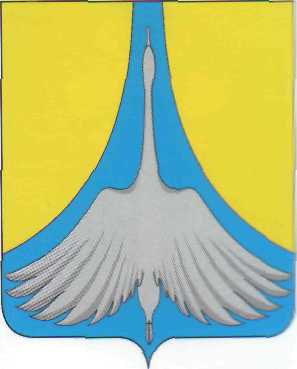 РОССИЙСКАЯ   ФЕДЕРАЦИЯ  АДМИНИСТРАЦИЯ  СИМСКОГО  ГОРОДСКОГО ПОСЕЛЕНИЯАШИНСКОГО МУНИЦИПАЛЬНОГО РАЙОНАЧЕЛЯБИНСКОЙ  ОБЛАСТИП О С Т А Н О В Л Е Н И Еот  21.09.2017  № 159«О начале отопительного сезона 2017-2018 г.г.на территории Симского городского поселения» Руководствуясь постановлением Правительства Российской Федерации от 06.05.2011 № 354 "О предоставлении коммунальных услуг собственникам и пользователям помещений в многоквартирных домах и жилых домов", «Правилами и нормами технической эксплуатации жилищного фонда», утвержденными Постановлением Госстроя России № 170 от 27.09.2003 г., в связи с завершением работ по подготовке к эксплуатации систем теплоснабжения в зимних условияхПОСТАНОВЛЯЮ:Установить начало отопительного сезона 2017-2018 г.г. на территории Симского городского поселения с 01.10.2017 года.Теплоснабжающим организациям:    - «Ашинские электротепловые сети»  -  филиал АО «Челябоблкоммунэнерго» (Писарев Г.А.);    - ООО «Уральская Теплоэнергетическая Компания» (Уфимцев В.В.);    - Челябинскому филиалу ПАО «Ростелеком» (Сергеев М.А.)      начать подачу тепла в указанный срок.Теплосетевым организациям (ООО «Горкомсети» - Енбеков С.Н., Ашинские электротепловые сети - филиал АО «Челябоблкоммунэнерго» - Писарев Г.А.) принять соответствующие меры по включению отопительных систем, приему тепла и подаче его абонентам.Управляющей компании, обслуживающей жилищный фонд Симского городского поселения (ООО «Жилкомсервис» Енбеков С.Н.), обеспечить прием тепла.Настоящее постановление подлежит опубликованию в газете «Стальная искра» и на официальном сайте Симского городского поселения www.gorodsim.ru. Контроль за выполнением настоящего постановления возложить на заместителя Главы Симского городского поселения (Гафаров Р.Р.).                                                                     Глава Симского городского поселения                                        А.Д. Решетов.